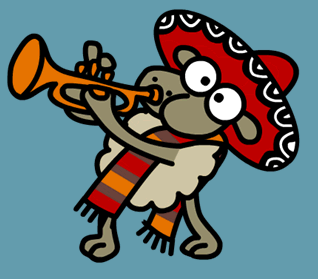 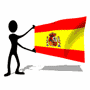 Me llamo ____________________ Linguascope username: _______________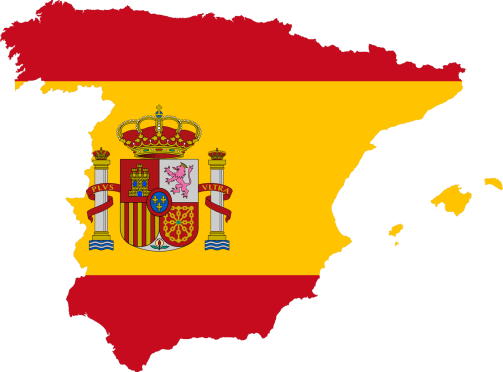  Linguascope password: ______________ My Memrise username:______________ My Memrise password:______________
